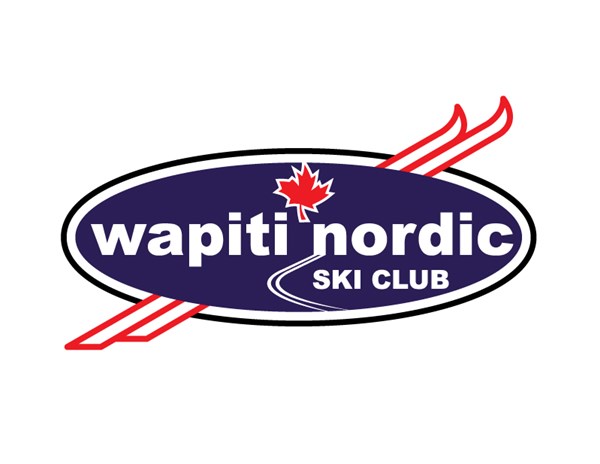 Volunteer Contact FormContact Information:Contact Information:Contact Information:NameD.O.B  (D/M/Y)_____/_____/_______Mailing AddressPostal codePhone (cell)                                                                                                     *main way to contact you                                                                                                      *main way to contact you Phone (other)E-mail AddressInterests: Check which area(s) you are interested in volunteering. Interests: Check which area(s) you are interested in volunteering. Interests: Check which area(s) you are interested in volunteering.  Winter Trail Grooming	             Race Day/Events                              Photographer Summer Trail Maintenance        Cross Country Ski Instructor            Snowshoe Group Leader Weekend lodge Attendant          Lodge Cleaner/Ski Waxing              Hiking Group Leader Weekday Lodge Attendant         Casio/Fundraising Volunteer           School Groups Helper (weekdays) Other: describe Winter Trail Grooming	             Race Day/Events                              Photographer Summer Trail Maintenance        Cross Country Ski Instructor            Snowshoe Group Leader Weekend lodge Attendant          Lodge Cleaner/Ski Waxing              Hiking Group Leader Weekday Lodge Attendant         Casio/Fundraising Volunteer           School Groups Helper (weekdays) Other: describe Winter Trail Grooming	             Race Day/Events                              Photographer Summer Trail Maintenance        Cross Country Ski Instructor            Snowshoe Group Leader Weekend lodge Attendant          Lodge Cleaner/Ski Waxing              Hiking Group Leader Weekday Lodge Attendant         Casio/Fundraising Volunteer           School Groups Helper (weekdays) Other: describeAvailability: Please indicate which days/times you are available and how many volunteer shifts you can do in a monthAvailability: Please indicate which days/times you are available and how many volunteer shifts you can do in a monthAvailability: Please indicate which days/times you are available and how many volunteer shifts you can do in a monthSpecial Skills, Qualifications & Experience that you bring with you to the ClubSpecial Skills, Qualifications & Experience that you bring with you to the ClubSpecial Skills, Qualifications & Experience that you bring with you to the ClubWhy Wapiti Nordic? Please tell us why you choose to volunteer here. Why Wapiti Nordic? Please tell us why you choose to volunteer here. Why Wapiti Nordic? Please tell us why you choose to volunteer here. Signed: ___________________________              Date: _______________________ Signed: ___________________________              Date: _______________________ Signed: ___________________________              Date: _______________________ 